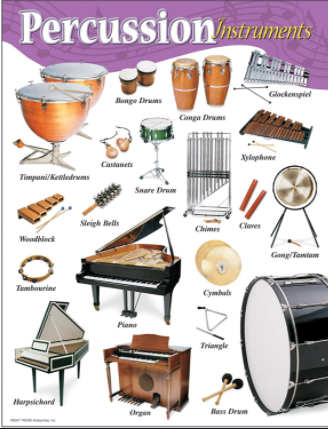 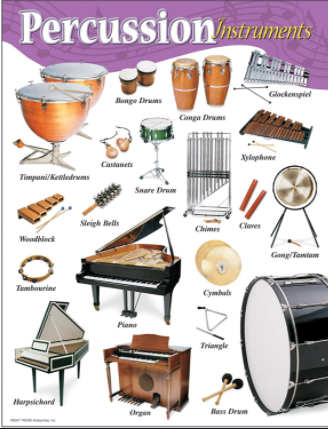 Music –Year 5 Week 4 Timbre – Developing body percussion Part 2.Use the link below to find yourfourth lesson all about percussion:https://classroom.thenational.academy/lessons/developing-body-percussion-part-2-6cw6crOr search:  Oak Academy KS2 music Developing body percussion Part 2.Listen carefully and have fun! 